Publicado en Galicia el 07/11/2017 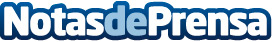 Alberto Cáceres, nuevo CEO de TRISON WorldwideTRISON, líder mundial en integración audiovisual y marketing sensorial, incorpora a Alberto Cáceres como CEO de la compañíaDatos de contacto:Solsona Comunicación93 23 74 988Nota de prensa publicada en: https://www.notasdeprensa.es/alberto-caceres-nuevo-ceo-de-trison-worldwide_1 Categorias: Imágen y sonido Marketing E-Commerce Nombramientos Recursos humanos http://www.notasdeprensa.es